40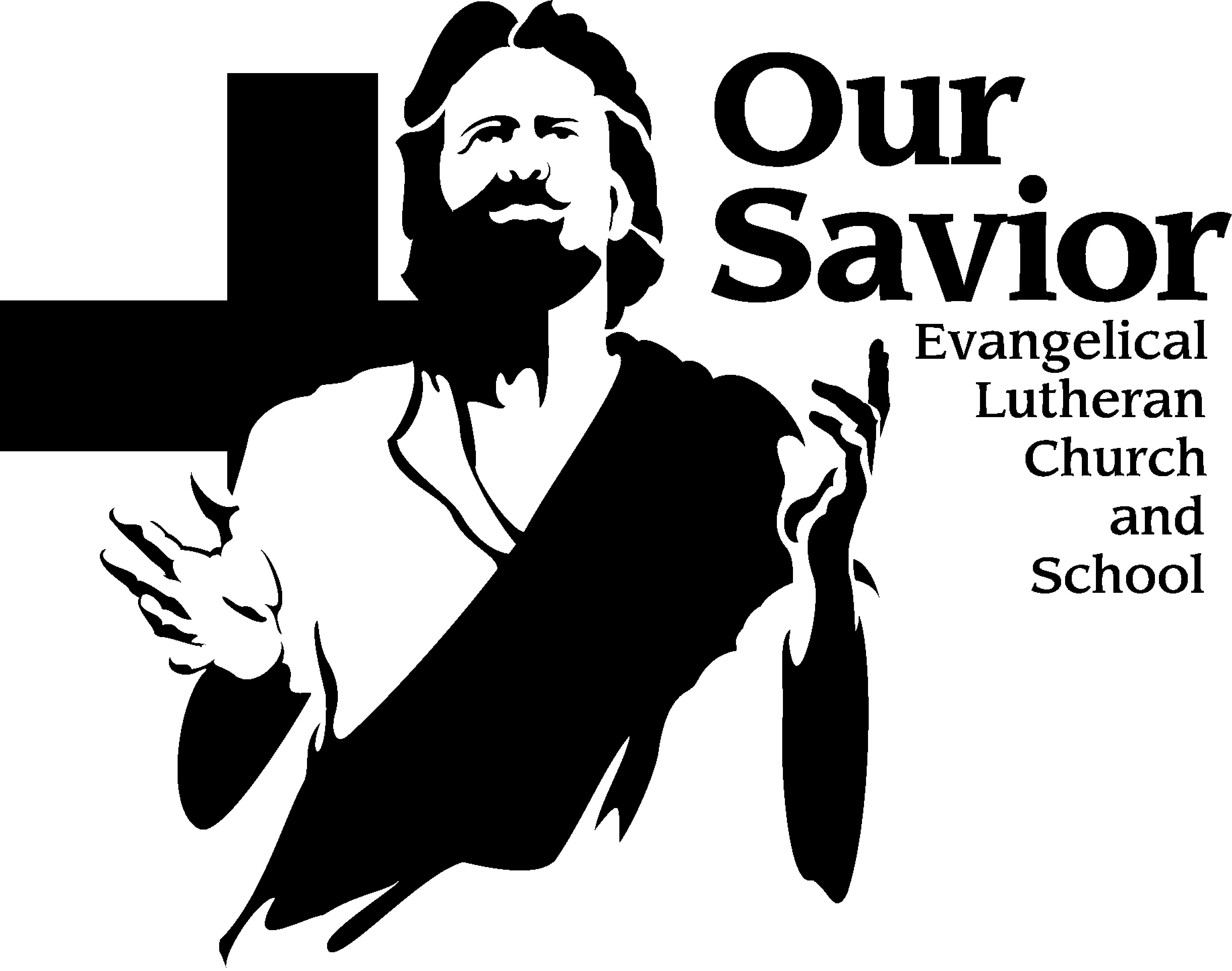 Call Meeting - There will be a call meeting on TODAY, Sunday, March 10, 2019 after the 10:30 am service to place a call for a full time 1st and 2nd grade teacher.  Mission Festival – Sunday, March 17th - features the Administrator of World Missions, Pastor Larry Schlomer.  We will hear of the outstanding, unusual new opportunity which has been opened for us in Hanoi, Vietnam to teach among the Hmong peoples.  This is almost unheard of in foreign communist countries.  And, we are invited to train the leaders of a Christian group of over 100,000 members who may soon join us in the world fellowship groups of churches.  Between services Pastor Schlomer will explain in more detail and with PowerPoint pictures how this new door for mission work has come open.  ADULT BIBLE STUDY - Romans - A Bible study on Tuesday evenings meets from 7:00 to 8:00pm in the church office classroom which is located in the white building.  Bring your point of view because you will be able to give it during our discussions.SENIOR ADULT BIBLE STUDY – Gospel of John  In our study of John’s gospel, we will take a journey through the life of Jesus. John offers perhaps the clearest reason why the Holy Spirit has given us these inspired writings: “…these are written that you may believe that Jesus is the Christ, the Son of God, and that by believing you may have life in his name” (John 20:31).  We'll apply our Savior’s teachings to our own lives throughout the study. The class is taught by Staff Minister Hering in the Church Office Classroom on Tuesdays at 10:30 am, now through May 21st.  For Lent 2 - Think ahead for next week - Take Him Away! (John 19:14-18) In this text, we see the contrast between man’s earthly mind-set and God’s loving, eternal perspective. Ultimately, the crowd was earthbound; they were pinning all their hopes for greatness upon worldly powers and politics. But John notes the arrival of the Passover, that OT festival which foreshadowed Christ’s redeeming work most clearly. FORWARD IN CHRIST SUBSCRIPTIONS - It is time again for renewals and new subscriptions to “Forward In Christ,” the synod’s monthly news magazine. If you are a current subscriber, please indicate whether you wish to renew or cancel on the renewal form located on the sign up table in the back of church.  If you are a new subscriber please fill out the necessary information on the form for new subscribers.  The cost this year is $13.49 for new or renewal subscriptions.  Please make your checks payable to Our Savior Lutheran Church, insert in designated envelope and place in the church office mail slot.  The deadline is TODAY March 10th.From the Board of Stewardship - During this penitential season of Lent, we kneel at the cross, pondering the perfection of our Savior and the sin of our souls which led Him to that place (1 Peter 1:18-20).  We ask for forgiveness, and we ask that we might be strengthened through His Word and Sacrament to rise as new creatures, eager to do His will, eager to thank Him with grateful hearts, and eager to speak the message of His love and sacrifice for all.  Prayer:  Heavenly Father, You are the Creator and Sustainer of the universe.  You are the King of glory, the Lord strong and mighty.  We pray that You will strengthen us to follow Your ways.  Help us to boldly proclaim the Good News of the Gospel to those around us.  In Christ’s name we pray.  Amen2019 Commitment plan - Please return your completed forms to the church office, offering plate or the box in the church lobby area by Today Sunday, March 10, 2019.  The spring PTF pizza sale! –  Our Savior School will again be offering home-made pizzas.  Orders are due by March 21st and can be picked up Saturday, April 6th  between 12:00 – 1:00 pm in the Family Life Center.  Can you help?  We are looking for volunteers to help make pizzas April 6th, from 8:00 – 11:00 a.m.  Look for the sign-up sheet in the Church or just come!  Child care will be provided.  EASTER FLOWERS – Please check the table in back of church for the Easter Flowers order forms.  Please place the order and your payment in the church office mail slot.  The cost is $14.00 per plant.  Deadline to order is Sunday, April 7th.   Plants can be picked up after the second service on Easter Sunday.JOIN US WHENEVER YOU CAN! Women's Bible Study at Our Savior. We have 2 more nights to study God's Word together. Even if you haven't been able to make it yet, you can still join us! Sunday evenings at 7pm in the white office building. We are studying "No Other Gods" (copies still available). Contact Alison for more information 5wolfden@att.net.   March 10th - We will do Week 5 Study sheets and discuss chapters 16, 17, 18.  March 17th - We will do Week 6 study sheets and wrap up whatever we have not finished.HEARTS TO HANDS - Join Hearts to Hands Monday, March 11th at 6:30 pm in the mezzanine of the school building.  All are welcome, beginners and experienced alike.  We have hooks. needles, and yarn to share.  Hope to see you there.  Contact with questions: Laurel Polheber 262-483-2102.JOIN US - LADIES NIGHT OUT AT OUR SAVIOR -  A night of food, fun, fellowship and surprises! At Fire Ridge Golf Course, Grafton, Wednesday, April 10th. 5pm Appetizers, 6pm Dinner. Cost is $20 per person which includes appetizers, main course, bottomless soda/coffee/tea, and gratuity. There are special marked envelopes along with a sign-up sheet in the church narthex for payments and to make your meal selection. If you have any questions contact Jenni Clausing 262-323-1360 or jeniclausing@gmail.com.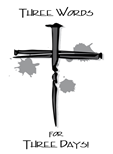   	  2019 Lenten ServicesMarch 14Midweek #2Eric RoeckerTake Him Away!John 19:14-18March 21Midweek #3Jeremiah Backhaus Watch & PrayMatthew 26:35-41March 28Midweek #4Mark Wagner I AM HeJohn 18:3-9April 4Midweek #5Andrew Nemmers What is Truth?John 18:33-40April 11Midweek #6Mark Wagner Love One AnotherJohn 13:31-35